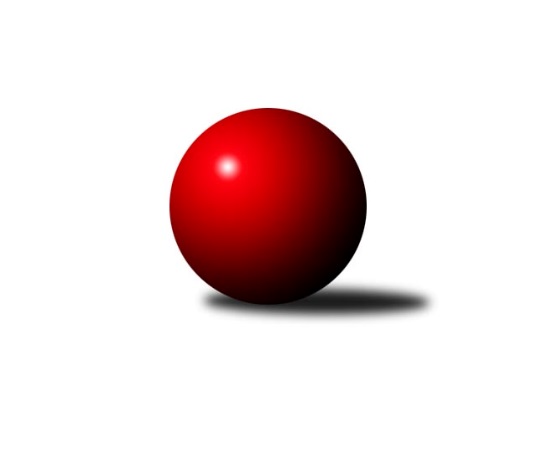 Č.7Ročník 2022/2023	25.4.2024 Středočeský krajský přebor II. třídy 2022/2023Statistika 7. kolaTabulka družstev:		družstvo	záp	výh	rem	proh	skore	sety	průměr	body	plné	dorážka	chyby	1.	TJ Sokol Červené Pečky	7	5	0	2	25.5 : 16.5 	(31.5 : 24.5)	1635	10	1141	495	25.9	2.	TJ Sokol Kostelec nad Černými lesy B	7	4	0	3	21.5 : 20.5 	(27.0 : 29.0)	1547	8	1089	458	34.4	3.	KK Vlašim C	7	3	1	3	22.0 : 20.0 	(28.0 : 28.0)	1560	7	1117	444	41.3	4.	TJ Sokol Brandýs nad Labem B	7	3	0	4	20.5 : 21.5 	(31.0 : 25.0)	1549	6	1117	432	41	5.	TJ Sokol Kostelec nad Černými lesy C	7	3	0	4	16.0 : 26.0 	(20.5 : 35.5)	1506	6	1075	430	43.7	6.	TJ Sokol Tehovec B	7	2	1	4	20.5 : 21.5 	(30.0 : 26.0)	1589	5	1129	460	39.9Tabulka doma:		družstvo	záp	výh	rem	proh	skore	sety	průměr	body	maximum	minimum	1.	TJ Sokol Kostelec nad Černými lesy B	4	4	0	0	18.5 : 5.5 	(19.0 : 13.0)	1646	8	1703	1597	2.	KK Vlašim C	4	3	1	0	19.0 : 5.0 	(20.5 : 11.5)	1652	7	1687	1586	3.	TJ Sokol Červené Pečky	3	3	0	0	14.0 : 4.0 	(14.5 : 9.5)	1656	6	1698	1595	4.	TJ Sokol Brandýs nad Labem B	4	3	0	1	17.0 : 7.0 	(20.5 : 11.5)	1570	6	1614	1487	5.	TJ Sokol Tehovec B	3	2	0	1	12.5 : 5.5 	(14.0 : 10.0)	1591	4	1656	1552	6.	TJ Sokol Kostelec nad Černými lesy C	3	2	0	1	10.5 : 7.5 	(12.0 : 12.0)	1635	4	1645	1619Tabulka venku:		družstvo	záp	výh	rem	proh	skore	sety	průměr	body	maximum	minimum	1.	TJ Sokol Červené Pečky	4	2	0	2	11.5 : 12.5 	(17.0 : 15.0)	1629	4	1725	1571	2.	TJ Sokol Kostelec nad Černými lesy C	4	1	0	3	5.5 : 18.5 	(8.5 : 23.5)	1503	2	1619	1417	3.	TJ Sokol Tehovec B	4	0	1	3	8.0 : 16.0 	(16.0 : 16.0)	1589	1	1641	1543	4.	TJ Sokol Brandýs nad Labem B	3	0	0	3	3.5 : 14.5 	(10.5 : 13.5)	1542	0	1577	1503	5.	TJ Sokol Kostelec nad Černými lesy B	3	0	0	3	3.0 : 15.0 	(8.0 : 16.0)	1538	0	1613	1487	6.	KK Vlašim C	3	0	0	3	3.0 : 15.0 	(7.5 : 16.5)	1530	0	1613	1481Tabulka podzimní části:		družstvo	záp	výh	rem	proh	skore	sety	průměr	body	doma	venku	1.	TJ Sokol Červené Pečky	7	5	0	2	25.5 : 16.5 	(31.5 : 24.5)	1635	10 	3 	0 	0 	2 	0 	2	2.	TJ Sokol Kostelec nad Černými lesy B	7	4	0	3	21.5 : 20.5 	(27.0 : 29.0)	1547	8 	4 	0 	0 	0 	0 	3	3.	KK Vlašim C	7	3	1	3	22.0 : 20.0 	(28.0 : 28.0)	1560	7 	3 	1 	0 	0 	0 	3	4.	TJ Sokol Brandýs nad Labem B	7	3	0	4	20.5 : 21.5 	(31.0 : 25.0)	1549	6 	3 	0 	1 	0 	0 	3	5.	TJ Sokol Kostelec nad Černými lesy C	7	3	0	4	16.0 : 26.0 	(20.5 : 35.5)	1506	6 	2 	0 	1 	1 	0 	3	6.	TJ Sokol Tehovec B	7	2	1	4	20.5 : 21.5 	(30.0 : 26.0)	1589	5 	2 	0 	1 	0 	1 	3Tabulka jarní části:		družstvo	záp	výh	rem	proh	skore	sety	průměr	body	doma	venku	1.	TJ Sokol Červené Pečky	0	0	0	0	0.0 : 0.0 	(0.0 : 0.0)	0	0 	0 	0 	0 	0 	0 	0 	2.	KK Vlašim C	0	0	0	0	0.0 : 0.0 	(0.0 : 0.0)	0	0 	0 	0 	0 	0 	0 	0 	3.	TJ Sokol Kostelec nad Černými lesy B	0	0	0	0	0.0 : 0.0 	(0.0 : 0.0)	0	0 	0 	0 	0 	0 	0 	0 	4.	TJ Sokol Kostelec nad Černými lesy C	0	0	0	0	0.0 : 0.0 	(0.0 : 0.0)	0	0 	0 	0 	0 	0 	0 	0 	5.	TJ Sokol Brandýs nad Labem B	0	0	0	0	0.0 : 0.0 	(0.0 : 0.0)	0	0 	0 	0 	0 	0 	0 	0 	6.	TJ Sokol Tehovec B	0	0	0	0	0.0 : 0.0 	(0.0 : 0.0)	0	0 	0 	0 	0 	0 	0 	0 Zisk bodů pro družstvo:		jméno hráče	družstvo	body	zápasy	v %	dílčí body	sety	v %	1.	Pavel Kořínek 	TJ Sokol Červené Pečky 	6	/	6	(100%)	10.5	/	12	(88%)	2.	Jan Volhejn 	TJ Sokol Tehovec B 	5	/	5	(100%)	8.5	/	10	(85%)	3.	Lukáš Kotek 	TJ Sokol Brandýs nad Labem B 	5	/	6	(83%)	10.5	/	12	(88%)	4.	Pavel Holec 	TJ Sokol Brandýs nad Labem B 	5	/	6	(83%)	10	/	12	(83%)	5.	Jan Cukr 	TJ Sokol Tehovec B 	5	/	6	(83%)	7.5	/	12	(63%)	6.	Jakub Hlava 	TJ Sokol Kostelec nad Černými lesy B 	5	/	7	(71%)	11	/	14	(79%)	7.	Jaroslav Novák 	TJ Sokol Kostelec nad Černými lesy B 	4.5	/	7	(64%)	8	/	14	(57%)	8.	Pavel Vykouk 	KK Vlašim C 	4	/	5	(80%)	7	/	10	(70%)	9.	Jan Platil 	TJ Sokol Kostelec nad Černými lesy C 	3.5	/	7	(50%)	7	/	14	(50%)	10.	Antonín Smrček 	TJ Sokol Červené Pečky 	3.5	/	7	(50%)	7	/	14	(50%)	11.	Adéla Čákorová 	TJ Sokol Tehovec B 	3	/	4	(75%)	6	/	8	(75%)	12.	Marie Váňová 	KK Vlašim C 	3	/	4	(75%)	5	/	8	(63%)	13.	František Zahajský 	TJ Sokol Kostelec nad Černými lesy C 	3	/	5	(60%)	6	/	10	(60%)	14.	Michal Třeštík 	TJ Sokol Kostelec nad Černými lesy B 	3	/	6	(50%)	4	/	12	(33%)	15.	Jan Urban 	KK Vlašim C 	3	/	7	(43%)	7.5	/	14	(54%)	16.	Ladislav Sopr 	TJ Sokol Brandýs nad Labem B 	2	/	2	(100%)	4	/	4	(100%)	17.	František Pícha 	KK Vlašim C 	2	/	3	(67%)	4	/	6	(67%)	18.	Martin Šatava 	TJ Sokol Kostelec nad Černými lesy C 	2	/	4	(50%)	5	/	8	(63%)	19.	Tomáš Bílek 	TJ Sokol Tehovec B 	2	/	4	(50%)	4	/	8	(50%)	20.	Pavel Hietenbal 	TJ Sokol Červené Pečky 	2	/	5	(40%)	6	/	10	(60%)	21.	Pavel Schober 	TJ Sokol Brandýs nad Labem B 	1.5	/	6	(25%)	3	/	12	(25%)	22.	Radek Vojta 	KK Vlašim C 	1	/	1	(100%)	1	/	2	(50%)	23.	Karel Dvořák 	TJ Sokol Červené Pečky 	1	/	2	(50%)	2.5	/	4	(63%)	24.	Jan Kumstát 	TJ Sokol Červené Pečky 	1	/	2	(50%)	2	/	4	(50%)	25.	Jana Šatavová 	TJ Sokol Kostelec nad Černými lesy C 	1	/	2	(50%)	1	/	4	(25%)	26.	Jakub Šarboch 	TJ Sokol Brandýs nad Labem B 	1	/	3	(33%)	2.5	/	6	(42%)	27.	Luboš Trna 	KK Vlašim C 	1	/	3	(33%)	2.5	/	6	(42%)	28.	Jiří Plešingr 	TJ Sokol Červené Pečky 	1	/	3	(33%)	2	/	6	(33%)	29.	Kamil Rodinger 	TJ Sokol Kostelec nad Černými lesy B 	1	/	3	(33%)	2	/	6	(33%)	30.	Eliška Anna Cukrová 	TJ Sokol Tehovec B 	1	/	7	(14%)	3	/	14	(21%)	31.	Peter Fajkus 	TJ Sokol Kostelec nad Černými lesy C 	0.5	/	6	(8%)	1.5	/	12	(13%)	32.	Jan Novák 	TJ Sokol Kostelec nad Černými lesy B 	0	/	1	(0%)	1	/	2	(50%)	33.	Eva Křenková 	TJ Sokol Brandýs nad Labem B 	0	/	1	(0%)	0	/	2	(0%)	34.	Jiří Štětina 	KK Vlašim C 	0	/	2	(0%)	0	/	4	(0%)	35.	Aleš Vykouk 	KK Vlašim C 	0	/	3	(0%)	1	/	6	(17%)	36.	Tomáš Kužel 	TJ Sokol Kostelec nad Černými lesy B 	0	/	4	(0%)	1	/	8	(13%)	37.	Oldřich Nechvátal 	TJ Sokol Brandýs nad Labem B 	0	/	4	(0%)	1	/	8	(13%)	38.	Josef Bouma 	TJ Sokol Kostelec nad Černými lesy C 	0	/	4	(0%)	0	/	8	(0%)Průměry na kuželnách:		kuželna	průměr	plné	dorážka	chyby	výkon na hráče	1.	TJ Sokol Kostelec nad Černými lesy, 1-4	1628	1148	480	35.2	(407.2)	2.	TJ Sokol Červené Pečky, 1-2	1605	1130	475	34.2	(401.4)	3.	Spartak Vlašim, 1-2	1599	1131	468	39.9	(400.0)	4.	TJ Sokol Tehovec, 1-2	1551	1113	438	44.5	(387.8)	5.	Brandýs 1-2, 1-2	1537	1084	452	37.4	(384.3)Nejlepší výkony na kuželnách:TJ Sokol Kostelec nad Černými lesy, 1-4TJ Sokol Červené Pečky	1725	5. kolo	Jakub Hlava 	TJ Sokol Kostelec nad Černými lesy B	479	3. koloTJ Sokol Kostelec nad Černými lesy B	1703	5. kolo	František Zahajský 	TJ Sokol Kostelec nad Černými lesy C	470	5. koloTJ Sokol Kostelec nad Černými lesy B	1650	1. kolo	Jaroslav Novák 	TJ Sokol Kostelec nad Černými lesy B	470	5. koloTJ Sokol Kostelec nad Černými lesy C	1645	6. kolo	Jakub Hlava 	TJ Sokol Kostelec nad Černými lesy B	451	1. koloTJ Sokol Kostelec nad Černými lesy C	1642	5. kolo	Jaroslav Novák 	TJ Sokol Kostelec nad Černými lesy B	449	1. koloTJ Sokol Kostelec nad Černými lesy B	1632	7. kolo	Jiří Plešingr 	TJ Sokol Červené Pečky	444	5. koloTJ Sokol Kostelec nad Černými lesy C	1619	7. kolo	Michal Třeštík 	TJ Sokol Kostelec nad Černými lesy B	442	7. koloTJ Sokol Kostelec nad Černými lesy C	1619	2. kolo	Pavel Vykouk 	KK Vlašim C	442	6. koloKK Vlašim C	1613	6. kolo	Pavel Kořínek 	TJ Sokol Červené Pečky	440	5. koloTJ Sokol Kostelec nad Černými lesy B	1613	2. kolo	Jan Volhejn 	TJ Sokol Tehovec B	439	5. koloTJ Sokol Červené Pečky, 1-2TJ Sokol Červené Pečky	1698	4. kolo	Adéla Čákorová 	TJ Sokol Tehovec B	456	1. koloTJ Sokol Červené Pečky	1674	1. kolo	Antonín Smrček 	TJ Sokol Červené Pečky	452	4. koloTJ Sokol Tehovec B	1641	1. kolo	Lukáš Kotek 	TJ Sokol Brandýs nad Labem B	439	4. koloTJ Sokol Červené Pečky	1595	2. kolo	Pavel Hietenbal 	TJ Sokol Červené Pečky	434	4. koloTJ Sokol Brandýs nad Labem B	1545	4. kolo	Antonín Smrček 	TJ Sokol Červené Pečky	429	1. koloKK Vlašim C	1481	2. kolo	Pavel Kořínek 	TJ Sokol Červené Pečky	425	1. kolo		. kolo	Antonín Smrček 	TJ Sokol Červené Pečky	419	2. kolo		. kolo	Jan Kumstát 	TJ Sokol Červené Pečky	419	1. kolo		. kolo	Jiří Plešingr 	TJ Sokol Červené Pečky	407	4. kolo		. kolo	Karel Dvořák 	TJ Sokol Červené Pečky	405	4. koloSpartak Vlašim, 1-2KK Vlašim C	1687	7. kolo	Jan Cukr 	TJ Sokol Tehovec B	469	3. koloKK Vlašim C	1684	1. kolo	František Pícha 	KK Vlašim C	461	3. koloKK Vlašim C	1650	4. kolo	Jan Urban 	KK Vlašim C	455	1. koloTJ Sokol Červené Pečky	1622	7. kolo	Marie Váňová 	KK Vlašim C	447	7. koloKK Vlašim C	1586	3. kolo	Jan Urban 	KK Vlašim C	447	3. koloTJ Sokol Tehovec B	1577	3. kolo	Pavel Vykouk 	KK Vlašim C	434	4. koloTJ Sokol Kostelec nad Černými lesy B	1514	4. kolo	Jakub Hlava 	TJ Sokol Kostelec nad Černými lesy B	433	4. koloTJ Sokol Kostelec nad Černými lesy C	1479	1. kolo	Jan Urban 	KK Vlašim C	430	4. kolo		. kolo	Pavel Kořínek 	TJ Sokol Červené Pečky	429	7. kolo		. kolo	František Pícha 	KK Vlašim C	420	7. koloTJ Sokol Tehovec, 1-2TJ Sokol Tehovec B	1656	4. kolo	Jan Cukr 	TJ Sokol Tehovec B	473	4. koloTJ Sokol Červené Pečky	1616	6. kolo	Jan Cukr 	TJ Sokol Tehovec B	445	6. koloTJ Sokol Tehovec B	1564	6. kolo	Adéla Čákorová 	TJ Sokol Tehovec B	438	2. koloTJ Sokol Tehovec B	1552	2. kolo	Antonín Smrček 	TJ Sokol Červené Pečky	425	6. koloTJ Sokol Brandýs nad Labem B	1503	2. kolo	Pavel Kořínek 	TJ Sokol Červené Pečky	424	6. koloTJ Sokol Kostelec nad Černými lesy C	1417	4. kolo	Adéla Čákorová 	TJ Sokol Tehovec B	423	4. kolo		. kolo	Pavel Hietenbal 	TJ Sokol Červené Pečky	413	6. kolo		. kolo	Jan Volhejn 	TJ Sokol Tehovec B	410	6. kolo		. kolo	Lukáš Kotek 	TJ Sokol Brandýs nad Labem B	408	2. kolo		. kolo	Pavel Holec 	TJ Sokol Brandýs nad Labem B	401	2. koloBrandýs 1-2, 1-2TJ Sokol Brandýs nad Labem B	1614	5. kolo	Lukáš Kotek 	TJ Sokol Brandýs nad Labem B	430	7. koloTJ Sokol Brandýs nad Labem B	1607	7. kolo	Pavel Holec 	TJ Sokol Brandýs nad Labem B	422	5. koloTJ Sokol Brandýs nad Labem B	1571	6. kolo	Lukáš Kotek 	TJ Sokol Brandýs nad Labem B	420	6. koloTJ Sokol Tehovec B	1543	7. kolo	Jakub Šarboch 	TJ Sokol Brandýs nad Labem B	419	5. koloKK Vlašim C	1495	5. kolo	Jakub Hlava 	TJ Sokol Kostelec nad Černými lesy B	414	6. koloTJ Sokol Kostelec nad Černými lesy C	1495	3. kolo	Jan Volhejn 	TJ Sokol Tehovec B	412	7. koloTJ Sokol Kostelec nad Černými lesy B	1487	6. kolo	Martin Šatava 	TJ Sokol Kostelec nad Černými lesy C	410	3. koloTJ Sokol Brandýs nad Labem B	1487	3. kolo	Pavel Holec 	TJ Sokol Brandýs nad Labem B	408	7. kolo		. kolo	Ladislav Sopr 	TJ Sokol Brandýs nad Labem B	408	3. kolo		. kolo	Eva Křenková 	TJ Sokol Brandýs nad Labem B	403	6. koloČetnost výsledků:	6.0 : 0.0	3x	5.0 : 1.0	8x	4.5 : 1.5	2x	4.0 : 2.0	4x	3.0 : 3.0	1x	2.0 : 4.0	2x	1.5 : 4.5	1x